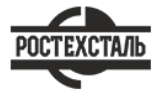 ГОСТ 3067-88Канат стальной двойной свивки типа ТК конструкции 6х19 (1+6+12)+1х19 (1+6+12). СортаментСтатус: действующийВведен в действие: 1990-07-01Подготовлен предприятием ООО «Ростехсталь» - федеральным поставщиком металлопрокатаСайт www.rostechstal.ru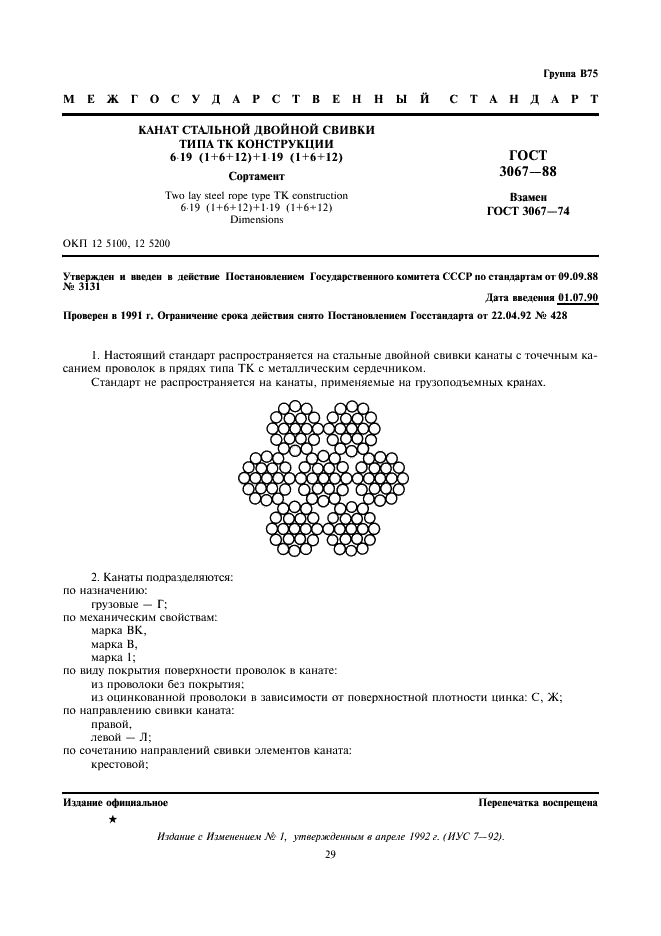 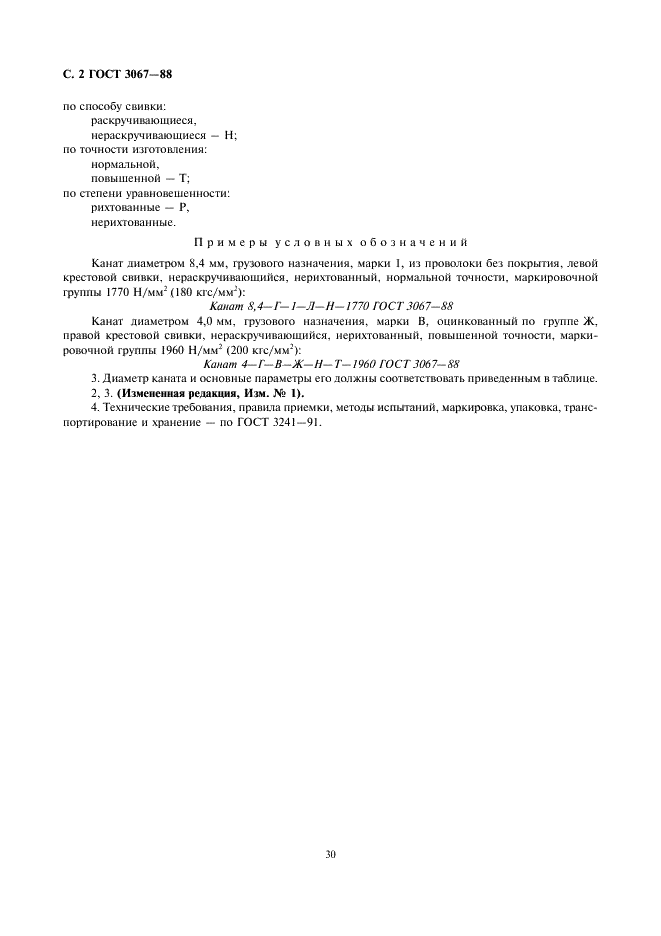 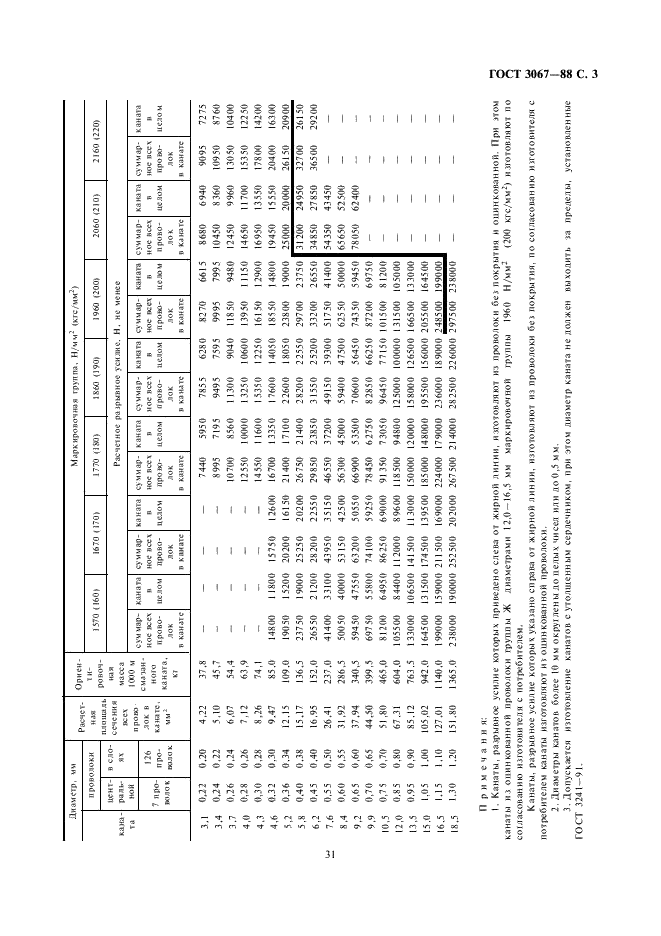 